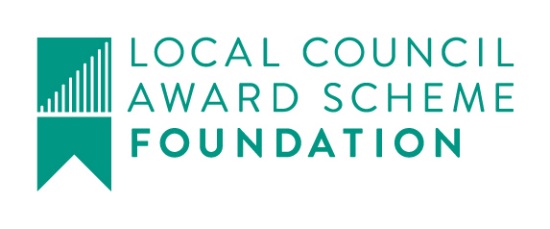 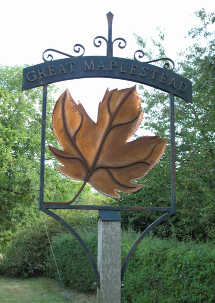   Great Maplestead Parish Council Members of the Great Maplestead Parish Council you are hereby summonsed to attend a PARISH COUNCIL MEETING of Great Maplestead Parish Council at the Village Hall, Great Maplestead on Wednesday 28th November 2018 at 7.30pm for the purpose of transacting the following business:	AGENDAApologies and reasons for absence  Minutes of previous meeting – Councillors are asked to agree the minutes of the Parish Council meeting held on the 17th October 2018 as a true and accurate account of proceedings of the meeting.Declarations of Interest (existence and nature) with regard to items on the agenda. Members of the Council are advised to declare the existence and nature of any ‘Disclosable Pecuniary’, ‘Other Pecuniary’ or ‘Non-Pecuniary’ interests relating to items on the agenda.County and District Matters – Updates and notifications to be received.Officers Reports & Information Exchange – No business decisions may be made.Public question time with respect to items on the agenda and other matters of mutual interest.Note: When the Council starts to discuss any item on the agenda where a member has an interest, the member with that interest must have regard to the Code of Conduct and make the necessary disclosure and leave the meeting where appropriate.  The maximum time allowed for public question time is 10 minutes or at the Chairman’s discretion.  At the close of this item members of the public will no longer be able to address the Council except at the invitation of the Chairman; members with Disclosable or Other Pecuniary interests will not be allowed to speak or address the Council on those interests unless a dispensation has been approved.Progress Updates – Clerk to report on actions from the 17th October 2018 meeting.8.	Business Items8.1	Annual Review of Open Spaces Action Plan - To review existing entries and propose any new additions for BDC consideration8.2	Local Council Award Scheme – Council resolutions for Foundation Level Accreditation	1. To confirm that the following documentation have been achieved and is on the Council’s website at www.greatmaplesteadpc.co.uk :-Standing Orders & Financial RegulationsCode of conduct & link to councillors’ registers of interestsPublication schemeLast annual returnTransparent information about council paymentsCalendar of all meetings including the annual meeting, and annual parish meetingMinutes, for at least one year, of full council meetings Current agendasBudget & Precept information for current yearComplaints procedureCouncil contact details & councillor informationAnnual action planEvidence of consulting with the communityPublicity advertising council activitiesEvidence of participating in town & country planning	2. To confirm that the following items have been achievedRisk management schemeRegister of assetsContracts for staffUp to date insurance policies that mitigate risks to public moniesDisciplinary & grievance proceduresTraining policy for new staff & councillorsRecord of all training undertaken by staff & councillors in last yearClerk to have achieved 12 CPD points in the last year9.	Financial Report9.1 	Current bank balances:-9.2 	Noting of sums received:-9.3 	Ratification of payments made:-	DD E-ON Quarterly Street Lighting July – Sept					      £23.17	Mortimer Contracts Limited (Autumn Footpath Mow)				    £170.40	Mortimer Contracts Limited (Autumn Verge Cut)					    £618.00         	TransfersTF From Reserve Account to Current Account		                 		             £900.00    	Payment(s) to be made requiring approval:-         	OB National Association of Local Councils – Registration Fee Foundation Level      £60.009.4    Other FinancialRenewal of Data Protection License – new arrangements following the introduction of GDPR. Assessment via Information Commissioner indicates a revised fee of £40.00pa.10.    Planning10.1	Application Decisions	18/01208/FUL Long Fen, Church Street. New Passivhaus dwelling. Declined 30th October 2018.10.2	Applications Received	18/01900/VAR Buttercups Cottage, Church Street. Application for variation of condition 2 following grant of planning permission 13/00328, to replace previously approved drawings with revised drawings that dwelling is being built in accordance with.	18/01782/LBC Chelmshoe House Farm, Monks Lodge Road. Replacement of existing single glazed timber sash & case windows with new Mumford & Wood heritage style slim glazed, double glazed timber sash & case windows11.	Correspondence – For notification		None 12.	Content for E-newsletter  13.	Items for the Next Agenda	Please note that no decisions can lawfully be made under this item, LGA 1972 section 12 10(2)(b) states that business must be specified, therefore the Council cannot lawfully raise matters for decision.14.	Date of next meeting:  16th January 2019 at 7.30pm	 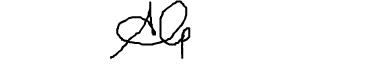 	Ann Crisp – Clerk		e-mail: anncrisp@greatmaplesteadpc.co.uk	Tel: 01787 460216  Current account:£69.99Reserve account:£6147.62  NWB Interest Paid October 2018  £1.19